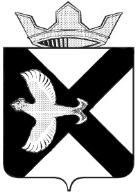 АДМИНИСТРАЦИЯ Муниципального  образования поселок  БоровскийПОСТАНОВЛЕНИЕ19 января  2016 г.						                         № 9п.БоровскийТюменского муниципального районаВ соответствии с Бюджетным кодексом Российской Федерации, решением Боровской поселковой Думы от 29.05.2013 N 361 "Об утверждении Положения о бюджетном процессе в муниципальном образовании поселок Боровский в новой редакции", в целях своевременного и качественного проведения работы по составлению проекта бюджета муниципального образования поселок Боровский на очередной финансовый год и плановый период, руководствуясь Уставом муниципального образования поселок Боровский:Утвердить Порядок составления проекта бюджета муниципального образования поселок Боровский на очередной финансовый год и плановый период согласно приложению 1.Считать утратившим силу постановление администрации от 08.10.2009 №352 «Об утверждении Положения о порядке составления проекта бюджета муниципального образования поселок Боровский на очередной финансовый год и на плановый период».Настоящее постановление вступает в силу с момента подписания.Опубликовать настоящее постановление на официальном сайте Администрации муниципального образования поселок Боровский.Контроль за исполнением настоящего постановления возложить на О.В.Суппес, заместителя главы администрации муниципального образования поселок Боровский.Приложениек постановлениюАдминистрациимуниципального образованияпоселок Боровскийот 19 января 2016 г. N _9Порядок
составления проекта бюджета муниципального образования поселок Боровский на очередной финансовый год и плановый период1. Основные положения1.1. Настоящий Порядок (далее - Порядок) разработан в соответствии с Бюджетным кодексом Российской Федерации, решением Боровской поселковой Думы от 29.05.2013 N 361 "Об утверждении Положения о бюджетном процессе в муниципальном образовании поселок Боровский в новой редакции" и устанавливает порядок составления проекта бюджета  муниципального образования поселок Боровский на очередной финансовый год и плановый период (далее - проект бюджета муниципального образования).1.2. Понятия, используемые в настоящем Порядке, применяются в тех же значениях, что и в нормативных правовых актах Российской Федерации, Тюменской области, муниципальных правовых актах муниципального образования поселок Боровский.2. Общие вопросы составления проекта бюджета муниципального образования поселок Боровский 2.1. В целях составления проекта бюджета муниципального образования Администрация муниципального образования поселок Боровский:а) рассматривает (одобряет) прогноз социально-экономического развития муниципального образования поселок Боровский на очередной финансовый год и плановый период;б) рассматривает проекты муниципальных программ (проекты изменений в муниципальные программы).2.2. В целях составления проекта бюджета муниципального образования поселок Боровский заместитель главы администрации по экономике, финансам и прогнозированию  Администрации муниципального образования поселок Боровский (далее - заместитель главы администрации):а) организует составление проекта бюджета муниципального образования;б) разрабатывает основные направления бюджетной политики и основные направления налоговой политики на очередной финансовый год и плановый период;в) разрабатывает порядок и методику планирования бюджетных ассигнований, утверждаемый распоряжением Администрации муниципального образования поселок Боровский;г) разрабатывает порядок  применения целевых статей расходов бюджета в части, относящейся к  бюджету  муниципального образования поселок Боровский, утверждаемый постановлением Администрации муниципального образования поселок Боровский;д) ведет реестр расходных обязательств муниципального образования поселок Боровский в соответствии с муниципальным правовым актом Администрации муниципального образования поселок Боровский;е) доводит до главных распорядителей средств бюджета муниципального образования предельные объемы бюджетных ассигнований на очередной финансовый год и плановый период;ж) осуществляет подготовку оценки ожидаемого исполнения бюджета муниципального образования поселок Боровский на текущий финансовый год;з) осуществляет подготовку оценки потерь бюджета муниципального образования поселок Боровский на очередной финансовый год от предоставляемых налоговых льгот;и) разрабатывает проект бюджетного прогноза муниципального образования поселок Боровский (проект изменений бюджетного прогноза муниципального образования поселок Боровский) на долгосрочный период, в случае принятия Боровской поселковой Думой решения о его формировании в соответствии с требованиями Бюджетного кодекса Российской Федерации, в порядке, установленном муниципальным правовым актом Администрации муниципального образования поселок Боровский;к) осуществляет иные полномочия в соответствии с Бюджетным кодексом Российской Федерации, иными правовыми актами бюджетного законодательства Российской Федерации, Тюменской области, Уставом муниципального образования поселок Боровский, настоящим Порядком и иными муниципальными правовыми актами муниципального образования, принятыми в соответствии с Бюджетным кодексом Российской Федерации.2.3. В целях составления проекта бюджета отдел экономики, муниципального заказа Администрация муниципального образования поселок Боровский:а) осуществляет подготовку предварительных итогов социально-экономического развития муниципального образования поселок Боровский за девять месяцев текущего финансового года и ожидаемых итогов социально-экономического развития муниципального образования поселок Боровский за текущий финансовый год;б) разрабатывает прогноз социально-экономического развития муниципального образования поселок Боровский на очередной финансовый год и плановый период в порядке, установленном муниципальным правовым актом Администрации муниципального образования поселок Боровский;в) осуществляет подготовку иных документов и материалов, установленных муниципальным правовым актом Администрации муниципального образования поселок Боровский2.4. В целях составления проекта бюджета муниципального образования поселок Боровский заместитель главы администрации по правовым и кадровым вопросам  разрабатывает проекты прогнозных планов приватизации муниципального имущества муниципального образования поселок Боровский в порядке, установленном муниципальным правовым актом муниципального образования поселок Боровский.2.5. В целях составления проекта бюджета муниципального образования поселок Боровский главные администраторы доходов бюджета муниципального образования поселок Боровский (главные администраторы источников финансирования дефицита бюджета муниципального образования поселок Боровский):а) осуществляют подготовку сведений по закрепленным за ними доходным источникам;б) осуществляют подготовку оценки ожидаемого исполнения бюджета муниципального образования поселок Боровский по администрируемым доходам бюджета муниципального образования поселок Боровский (источникам финансирования дефицита бюджета муниципального образования поселок Боровский) на текущий финансовый год;в) осуществляют подготовку иных документов и материалов, установленных муниципальным правовым актом Администрации муниципального образования поселок Боровский.3. Составление проекта бюджета муниципального образования поселок Боровский3.1. Составление проекта бюджета муниципального образования поселок Боровский основывается на:а) положениях послания Президента Российской Федерации Федеральному Собранию Российской Федерации, определяющих бюджетную политику (требования к бюджетной политике) в Российской Федерации;б) основных направлениях бюджетной политики и основных направлениях налоговой политики на очередной финансовый год и плановый период;в) прогнозе социально-экономического развития муниципального образования поселок Боровский на очередной финансовый год и плановый период;г) бюджетном прогнозе муниципального образования поселок Боровский (проекте бюджетного прогноза муниципального образования поселок Боровский, проекте изменений бюджетного прогноза муниципального образования поселок Боровский) на долгосрочный период, в случае принятия Боровской поселковой Думой решения о его формировании в соответствии с требованиями Бюджетного кодекса Российской Федерации;д) муниципальных программах (проектах муниципальных программ, проектах изменений в муниципальные программы).  3.2. Заместитель главы администрации на основании представленных документов и материалов составляет проект бюджета муниципального образования поселок Боровский с пояснительной запиской, документами и материалами в соответствии с Положением о бюджетном процессе муниципального образования поселок Боровский, утвержденным решением Боровской поселковой Думы, и представляет их Главе муниципального образования поселок Боровский для рассмотрения и внесения на утверждение Боровской поселковой Думы.Глава муниципального  образованияС.В.Сычева